Отчёт о проделанной работе по профилактике и предупреждению детского дорожно-транспортного травматизма за 2022-2023 учебный год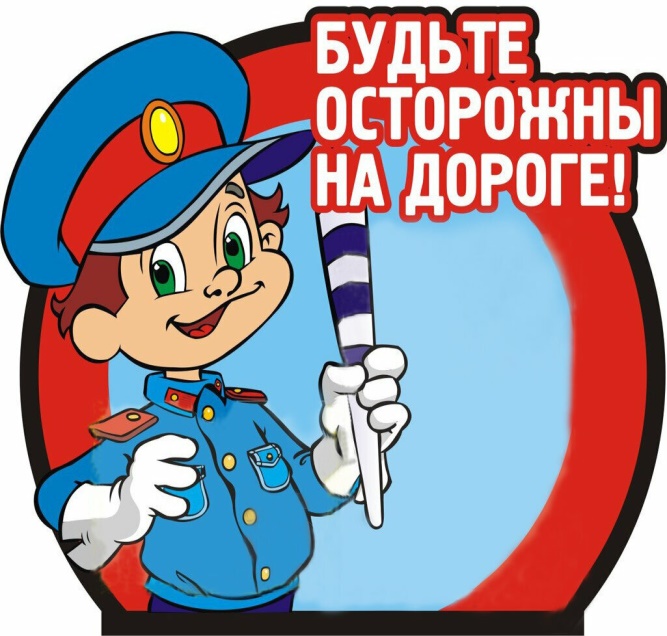 На протяжении всего 2022-2023 учебного года в детском саду №4 «Теремок» ведется систематическая работа по предупреждению дорожного травматизма, безопасности  на дорогах.Воспитание безопасного поведения у детей – одна из важнейших задач дошкольного учреждения, так как,  ребёнок становится пешеходом значительно раньше, чем он по своим знаниям, усилиям, развитию становится к этому подготовленным. Целью данной работы является предотвращение дорожно-транспортного травматизма, формирование у детей навыков осознанного безопасного поведения на улицах.Она реализуется путём решения нескольких задач:Формировать  у детей представление об улицах и дорогах, как о потенциально опасном пространстве, где нужно проявлять максимум внимания и сосредоточенности;   Воспитывать ответственность за безопасность своей жизни и жизни других людей.Объединение усилий педагогов и родителей в вопросе ознакомления детей с правилами дорожного движения и их соблюдению в жизни; Основные аспекты взаимодействия ребёнка с «территорией дорожного движения»: Ребёнок – пешеход, Ребёнок – пассажир, Ребёнок – водитель детских транспортных средств (велосипеда, самоката, санок, роликовых коньков и др.)Для реализации задач была проведена такая работа:Были оформлены уголки по правилам дорожного движения• Были организованы беседы с детьми на тему: «Правила дорожного движения», «Правила поведения при переходе проезжей части!», «Я – пассажир!», «Где нужно играть детям на улице?», «Правила дорожного движения выполняй без возражения ». • Рассматривание сюжетных картин из серии «Безопасность на улицах города», «Правила светофорчика», «Транспорт» и др.Художественно-эстетическое развитие: лепка «Жезл», аппликация «Светофор», рисуем дорожные знаки ,слушание музыкальных произведений по данной теме.• Чтение художественной литературы: Маршак С. «Светофор», Садовский «Дорожная азбука в картинках», Дружинина М. «Наш друг светофор», С. Михалков «Моя улица», загадывание загадок о дорожных знаках.• Подвижные игры: «Цветные автомобили», «Воробушки и автомобиль», «Автобус», «Светофор», «Стоп», досуг «В стране светофории»Дидактические игры: «Дорожные знаки», «Улица города», «Угадай, что за знак?»,«Дорожные правила пешехода», «Помоги Незнайке расставить правильно дорожные знаки», игры в уголке ПДД.Настольные игры: Лото, Дорожные знаки.Сюжетно-ролевые игры: «Шоферы», «Незнайка учится быть пешеходом», «Регулировщик»Акция  «Безопасная дорога-детям!»Акция «Безопасная дорога детям!» направлена на привлечение внимания общественности к проблеме детского дорожно-транспортного травматизма.Заранее дети Подготовительной группы «Звездочки» совместно с педагогами подготовили памятки: «Папам, мамам на заметку, пристегни ребенка крепко!», «Не спишите водители, вы ведь – тоже родители!»,  информационные буклеты и памятки для родителей.Работа с педагогами: Деловая игра «Знаем ПДД»Работа с родителями : Беседа « Перекресток», Консультация-«Дорожные знаки знай»Вывод.Вся проведенная работа достигла таких результатов:Дети усвоили и расширили полученные знания о правилах поведения на дороге, научились применять полученные знания о правилах дорожного движения в повседневной жизни, в играх и инсценировках проблемных ситуаций и разрешение их. Так же получили  знания о культуре поведения на дороге, воспитанию ответственности за безопасность своей жизни и жизни других людей.